SEED SWAP TINS PLEASE SWAP AND DONATE SEEDS FOR YOU AND OTHER MEMBERS ALSO LEAVE A SMALL DONATION IN JAR IF YOU WISH WHICH WILL GO TO THE ALLOTMENT FUNDS.USE WIPES PROVIDED TO CLEAN HANDS REGARDPRETORIA ALLOTMENT SOCIETY 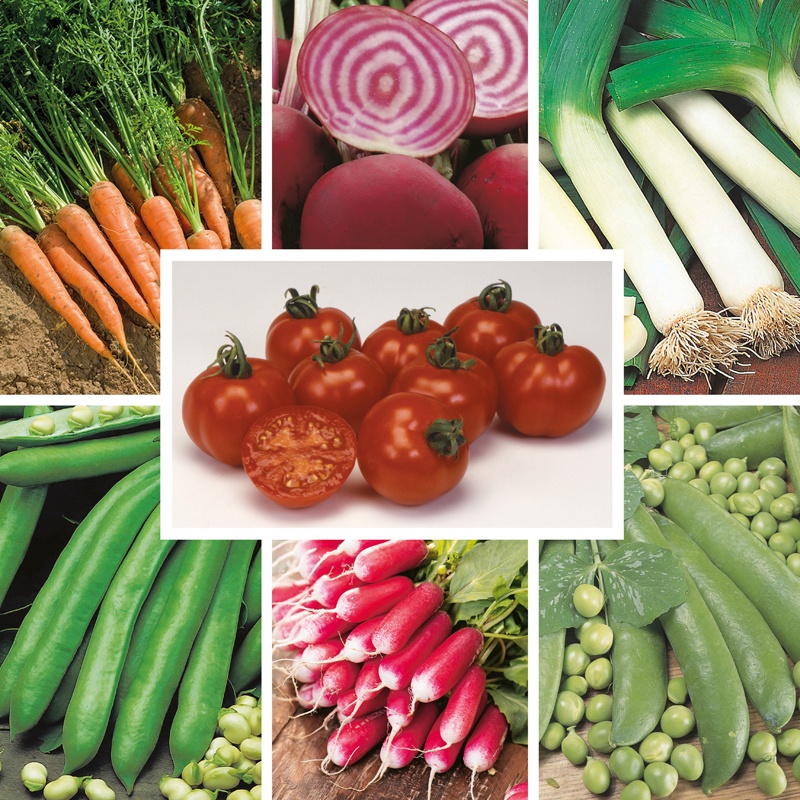 